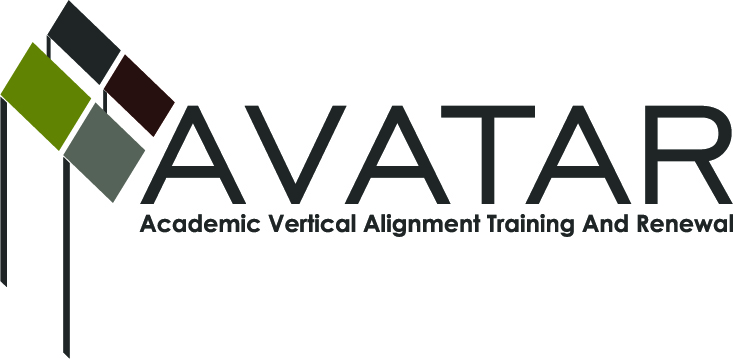 AVATAR Partnership Region: _______11___________Meeting/Session Documentation FormForm should be completed after each meeting and given to the Regional AVATAR Coordinator/FacilitatorAgenda Format Key:  P = Presentation, F = Feedback, D = Decision-Making, W = Work Group, O = Other, with explanationAVATAR Meeting MinutesMeeting Participant ListMeeting:AVATAR Planning MeetingAVATAR Planning MeetingAVATAR Planning MeetingAVATAR Planning MeetingAVATAR Planning MeetingMeeting Purpose:Provide AVATAR Spring 2014 Project detailsProvide AVATAR Spring 2014 Project detailsProvide AVATAR Spring 2014 Project detailsProvide AVATAR Spring 2014 Project detailsProvide AVATAR Spring 2014 Project detailsDate:12/11/2013Start Time:1:30 p.m.End Time:3:30 p.m.Meeting Coordinator/ Facilitator:Kathy Wright-ChapmanLocation:Location:Burleson ISD Board Room, 1160 SW Wilshire Blvd, Burleson, TX 76028Burleson ISD Board Room, 1160 SW Wilshire Blvd, Burleson, TX 76028Meeting Recorder:Susan PattersonMeeting Timekeeper:Meeting Timekeeper:Susan PattersonSusan PattersonTimeTopicFormatDiscussion LeaderDesired Outcome1:30-3:30 p.m.AVATAR Project – Engage in a vertically aligned process with secondary and postsecondary partners to produce a product that will lead to increasing college and career ready opportunities for all studentsGrant PartnersDistrictTwo Year PostsecondaryFour Year PostsecondaryProject Goals and OutcomesDistrict and Postsecondary Roles and ResponsibilitiesAVATAR project participantsTeachers (CTE/ELA)How many teachers?District LeadershipPostsecondary teaching staff and leadershipDetermine the number of sessions, Spring 2014 session dates and location(s)Discuss session agendas/topics/resourcesAVATAR team member roles and  responsibilitiesRegional data (College/University and STAAR/EOC)HB 5 UpdateTEKS (ELA and CTE)CCRSTSI connectionsCurrent writing implementation and evaluation in the CTE classroomDiscuss district AVATAR project fundingQuestions and/or ConcernsP/FKathy Wright-Chapman andSusan PattersonProvide AVATAR grant project Spring 2014 session detailsAction ItemPerson ResponsibleDue DateAVATAR Project Goals/OutcomesBuild collaborative partnership between Burleson ISD, Godley ISD, Joshua ISD, Hill College, and Tarleton University.  I have made a call to Texas Wesleyan about participation in the AVATAR project.Build common knowledge and understanding of writing connections in the ELA and CTE classrooms.Create a collaborative document outlining writing non-negotiables, classroom strategies, and evaluation tools to increase writing support in CTE classrooms.AVATAR Project Partnership Membership District and postsecondary partners will submit project session participant names (organization leadership members and CTE and ELA teachers) to Kathy Wright-Chapman by January 6, 2014.AVATAR Project Spring 2014 session dates and location(s).  Each session will begin at 8:30 a.m. and end at 3:00 p.m.  Working lunch will be included.January 23, 2014 – session location Burleson ISDFebruary 10, 2014 – session location in Joshua ISDMarch (date to be determined) – session location in Godley ISDAVATAR Project Sessions Draft AgendasSession #1 Draft AgendaAVATAR Project Goals and Outcomes (ESC 11 staff)Examine state, regional, and district data (STAAR, EOC, SAT, ACT, and Texas Success Initiative) (ESC 11 staff)HB5 update (ESC 11 staff)Texas Success Initiative postsecondary assessment tool update (Hill College staff)College and Career Readiness Standards (ESC 11 staff)Session #2 Draft AgendaTEKS Writing in the Secondary Classroom (ELA and CTE Course of Study TEKS connections, strategies, evaluation, and resources) (ESC 11 Staff)Postsecondary Connections to Core Curriculum and higher education writing expectations (Postsecondary Partners)AVATAR project product development ( attached is the Burleson ISD AVATAR project product from the 2012-2013 school year) (All participants)Session #3 Draft AgendaAVATAR project product development (All participants)District and Postsecondary AVATAR Project FundingEach district will receive $2,000.00 (to cover the expenses of teacher substitutes, travel, and working lunch for approximately 25 participants).Each postsecondary partner participant will receive a $100.00 stipend for each of the three sessions totaling $300.00.Kathy Wright-ChapmanJanuary 21, 2014NotesNotesNotesNameTitleOrganization/InstitutionHines, SandraBurleson ISDSmith, BrendaBurleson ISDOsborne, CharlesBurleson ISDDavis, KariBurleson ISDPatterson, SusanESC Region 11Villanueva, CherylGodley ISDBrown, LeighGodley ISDHolland, NancyHill CollegeParcells, RexHill CollegeBush, FlorettaHill CollegeBoyd, JoanJoshua ISDNeal, CelesteJoshua ISDWright-Chapman, KathyESC Region 11